Minigolf-Ausflug der Ministranten Langen, Egelsbach und Erzhausen!Insgesamt 19 Kinder und 5 Gruppenleiter machten sich am Samstag, den 13. Mai 2023 gemeinsam mit dem Fahrrad auf den Weg zur Minigolf-Anlage in Dreieichenhain. Wir trafen uns um 15 Uhr in Thomas von Aquin und als allmählich alle da waren, fuhren wir auch schon los. Auf unserem Weg zur Anlage hat sich das Wetter mit uns einen Spaß erlaubt. Dennoch fuhren wir tapfer weiter und auch schon bald hörte es auf zu regnen. Wir stoppten am Paddelteich, um durch ein paar Spiele, uns besser kennenzulernen. Dann ging es endlich weiter zur Minigolf-Anlage. Dort spielten wir gut ein bis zwei Stunden. Nach jeder Menge Spaß, fuhren wir auch schon wieder zurück, denn nun warteten die bestellten Pizzen auf uns. Die Stärkung brauchten wir alle, denn es bahnte sich ein großes Fußballspiel an. Zudem wurden ein paar kleinere Spiele, wie Wikingerschacht oder Mölkky angeboten. Gegen 21 Uhr wurden die Kinder auch schon abgeholt. Insgesamt war die Aktion sehr gelungen und wir freuen uns schon auf die nächste Aktion am 01.07.2023 (Sommer-Übernachtung).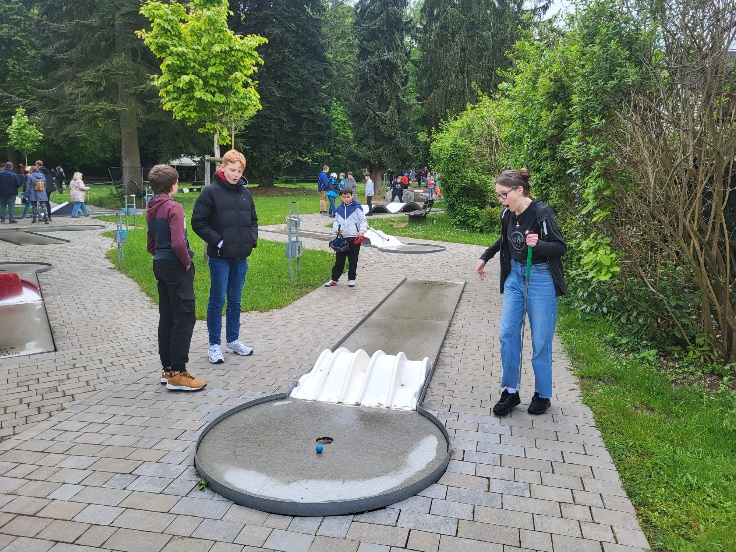 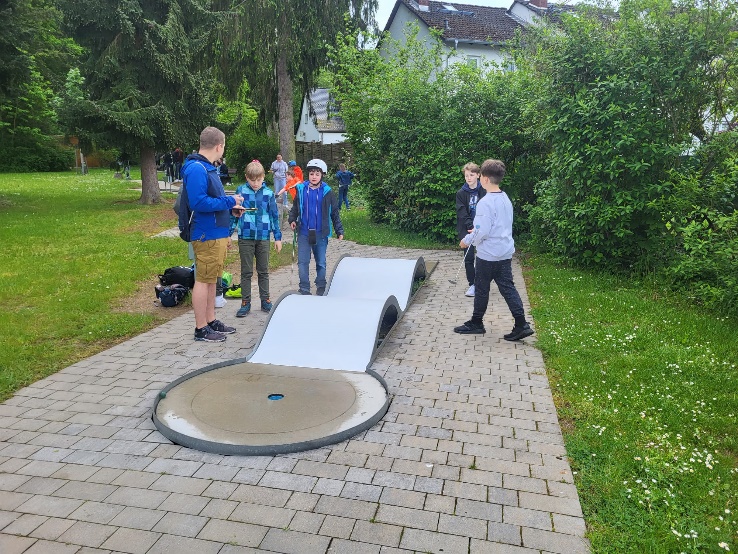 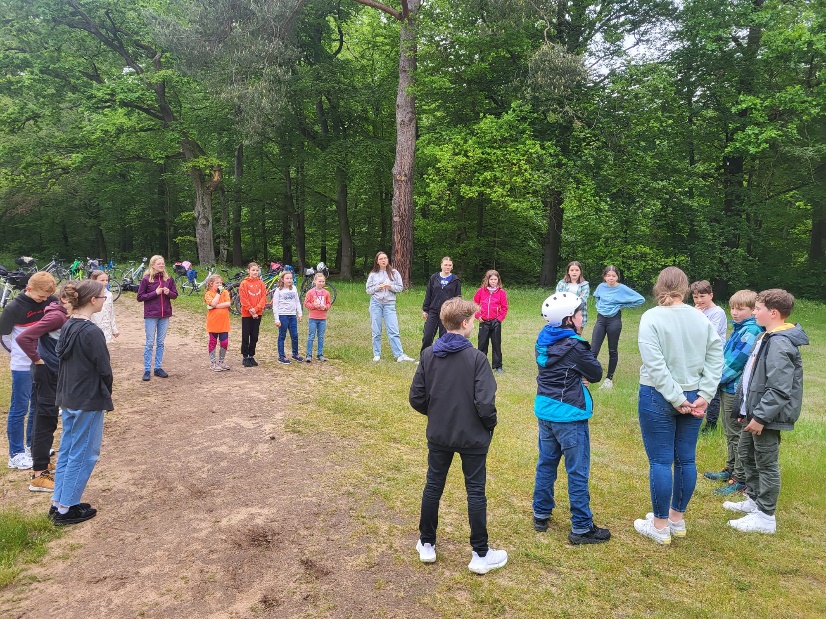 